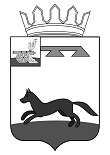 АДМИНИСТРАЦИЯ  МУНИЦИПАЛЬНОГО   ОБРАЗОВАНИЯ«ХИСЛАВИЧСКИЙ   РАЙОН» СМОЛЕНСКОЙ  ОБЛАСТИП О С Т А Н О В Л Е Н И Еот  20  марта  2020 г.  № 172О внесении изменений в план проведения плановых проверок юридических лиц и индивидуальных предпринимателей на 2020 год    Руководствуясь поручением председателя Правительства Российской Федерации М.В. Мишустина от 18.03.2020 г. о приостановлении до 1 мая 2020 г. назначения проверок, в отношении которых применяются положения Федерального закона «О защите прав юридических лиц и индивидуальных предпринимателей при осуществлении государственного контроля (надзора) и муниципального контроля» от 26.12.2008 № 294-ФЗ, Администрация муниципального образования «Хиславичский район» Смоленской области  п о с т а н о в л я е т:1. Внести в план проверок по муниципальному земельному контролю в отношении юридических лиц и индивидуальных предпринимателей на 2020 год утвержденный Постановлением Администрации муниципального образования «Хиславичский район» Смоленской области № 452 от 30 октября 2019 года следующие изменения: в позиции «Муниципальное бюджетное образовательное учреждение «Иозефовская основная школа» дату начала проведения проверки перенести на 02.06.2020 г.2. Разместить настоящее постановление на сайте муниципального образования «Хиславичский район» Смоленской области.Глава муниципального образования«Хиславичский район» Смоленской области                                                                              А. В. ЗагребаевВизирование правового актаВизы: О.В. Куцабина      ________________            «_______» ________________ 2020 г.Визы:Т.В. Ущеко             ________________            «_______» ________________ 2020 г.Отп. 1 экз. – в делоИсп. А. В. Захаров«_____» ____________ 2020 г.